The Commonwealth of Massachusetts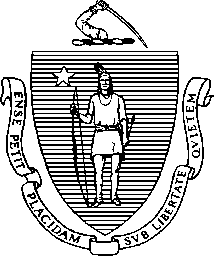 Executive Office of Health and Human Services Department of Public HealthBureau of Health Care Safety and Quality Determination of Need Program250 Washington Street, Boston MA 02511CHARLES D. BAKERGovernorKARYN E. POLITOLieutenant GovernorApril 15, 2020 Andrew M. FuquaSenior Vice President and General CounselCambridge Health Alliance 1493 Cambridge StreetCambridge, MA 02139MARYLOU SUDDERSSecretaryMONICA BHAREL, MD, MPHCommissionerTel: 617-624-6000Massachusetts Department of Public Health website www.mass.gov/dphRE: Notification to Determination of Need Program from Cambridge Public Health Commission, d/b/a Cambridge Health Alliance for Use of Alternate Patient Care Space (Ambulatory Care) Related to COVID-19 State of EmergencyDear Mr. Fuqua:The Department received the notification above on April 15, 2020 to establish Alternate Patient Care Space at Miller Hall, Tufts University, 210 Packard Avenue in Medford. The space will consist initially of 10 beds and expand to 25 beds, and will provide temporary housing and supportive care for stable recovering COVID-19 patients who meet the clinical criteria for discharge to home but cannot be safely discharged to home for nonclinical social and/or housing/ living reasons.After review, DPH has determined the need for the Proposed Project relates to the State of Emergency. As a result, you may commence the Proposed Project. We understand that this Change in Service is temporary in nature and that you will provide costs to DPH as soon as they are available.Sincerely,<signature on file>Margo Michaels, MPHDirector, Determination of Needc:		Sherman Lohnes, Division of Health Care Facility Licensure and Certification, DPH Rebecca Rodman, Senior Deputy General Counsel, DPHElizabeth Kelley, Director Bureau of Health Care Safety and Quality, DPH